ПРОЕКТОБЩИНСКИ СЪВЕТ ИВАНОВО, ОБЛАСТ РУСЕ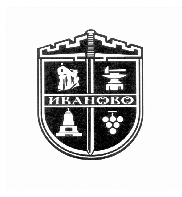 ПРОГРАМАза овладяване популацията на безстопанствените кучета на територията на община ИвановоПриета с Решение № .... по Протокол № ... на Общински съвет - ИвановоСЪДЪРЖАНИЕ:I. ВЪВЕДЕНИЕ и ОБОСНОВКА НА ПРОБЛЕМАНаличието на безстопанствени кучета на територията на Република България, чиято популация бе значително увеличена през последните десетилетия доведе до обществен проблем, който има множество измерения - хуманно-медицински, ветеринарно-медицински, социално-битови, икономически и екологични. Същността на този проблем се състои в отношението на хората към кучетата, затова новите програми за овладяване популациите са фокусирани върху мерки, които следва да бъдат реализирани в посока промяна на това отношение.За правилната оценка на проблема и прилагането на мерки за неговото разрешаване е необходимо да се идентифицират източниците на безстопанствени кучета. Такива са:- Свободно скитащи домашни кучета (в тази бройка влизат и кучетата от строителни обекти, стопански дворове, паркинги и т.н.);- Изоставени от стопаните си кучета;- Поколения на домашни кучета, резултат на неконтролирано развъждане;- Поколения на некастрирани безстопанствени кучета.Произходът на проблема идва от недостатъчната информираност на населението, относно задълженията им при отглеждането на домашни кучета. Поведението на собствениците на домашни кучета включват безотговорно придобиване, отглеждане, размножаване и разпространение, безнадзорно извеждане и оставяне без контрол. Понякога се касае за недобре преценени възможности за отглеждане на домашни любимци и нежелание те да бъдат кастрирани, като кучетата и новото им поколение се пускат на улицата. В голямата си част тези собственици не изпълняват своите задължения при отглеждане на домашните кучета, като не са ги предоставяли на регистриран ветеринарен лекар, който упражнява ветеринарномедицинска практика за издаване на паспорт, ваксинация, обезпаразитяване и регистрация чрез поставяне на микрочип и въвеждане на данните в Интегрираната информационна система на Българската агенция по безопасност на храните (БАБХ).  Тези собственици обичайно и не извършват необходимите административни процедури по регистрация на кучето в Общината, а това е едно от основните задължения на собствениците при отглеждане на домашните кучета. В други случаи притеснението за сигурността на населението води до ползването на кучета за охрана – на стопански постройки, на жилища, на производствени обекти и когато отпадне нуждата от охрана, собствениците изоставят кучетата.Друга група причини, водещи до съществуването на популация на безстопанствени кучета е свързана с дейността на развъдчиците на кучета и се състои в извършване на нерегламентирана продажба на домашно развъдени животни и затруднения от различен характер при осъществяването на контрол върху търговията и развъдната дейност с кучета. Аспект на проблема с безстопанствените кучета е тяхното физиологично състояние, като същите страдат от болести, глад и студ, и биват измъчвани, малтретирани и дори убивани от граждани, което е инкриминирано като престъпление съгласно Наказателния кодекс. Затова част от мерките по овладяване популацията на безстопанствените кучета включват провеждането на информационни кампании, а в практическо отношение намаляването на съществуващата популация се извършва с контрол и кастрация, така че да се доведе броя на безстопанствените кучета до минимум.Досега взетите мерки се оказват недостатъчно ефективни, тъй като все още не може да се намери цялостно и трайно решение на проблема, както на регионално и общинско ниво, така и на национално правителствено ниво. В тази връзка на основание чл. 40, ал. 1 от Закона за защита на животните (ЗЗЖ), Министерският съвет по предложение на министъра на земеделието, храните и горите прие с Решение № 136 от 14.03.2019 г. нова Национална програма за овладяване популацията на безстопанствените кучета на територията на страната, а в Държавен вестник бр.11 от 9 Февруари 2021г. бе обнародвана НАРЕДБА № 4 от 1 февруари 2021 г. за прилагане на Националната програма за овладяване популацията на безстопанствените кучета на територията на Република България и за процедурите по нейното изпълнение, механизма на финансиране и отчетност, издадена от министъра на земеделието, храните и горите (наричана тук и по-долу за краткост «Наредба № 4 по прилагане на Националната програма»). Това обуславя приемането на Програма за овладяване популацията на безстопанствените кучета на територията на Община Иваново.II. ЦЕЛИ И ЗАДАЧИ НА ПРОГРАМАТА1. ЦЕЛИНаредба № 4 по прилагане на Националната програма дефинира понятието «безстопанствено куче". Това е всяко изоставено, изгубено, родено на улицата или домашно куче, оставено на обществено място без надзор. Създаването на Общинската програма има за цел установяване на дългосрочни и ефективни мерки, които ще доведат до овладяване на популацията на тези кучета на територията на общината чрез:а) прилагане на механизмите за ефективен контрол и намаляване на популацията на безстопанствените кучета на територията на страната, предвидени в българското законодателство;б) прилагане на механизмите за ефективен контрол на отглеждането, развъждането и търговията с кучета, предвидени в българското законодателство;в) повишаване културата на отглеждане на домашни кучета и насърчаване на тяхната кастрация и регистрация.2. ЗАДАЧИ а) Анализиране и набелязване на мерки за отстраняване на причините, водещи до възникване и увеличаване на популацията на безстопанствените кучета на територията на общината;б) Идентификация, регистрация и въвеждане на данни за кучетата на територията на общината в Интегрираната информационна система на БАБХ; в) Регистрация на всички обекти за развъждане на кучета, съгласно изискванията на чл. 137 от ЗВД;г) Регистрация и контрол на всички търговци на кучета (обекти и/или юридически и физически лица);д) Масова кастрация на безстопанствените кучета; е) Стимулиране на кастрацията на домашни кучета;ж) Стимулиране осиновяването на безстопанствени кучета;з) Повишаване на информираността и отговорността на гражданите при отглеждането на домашни кучета;и) Засилване на обществения контрол и контрола на държавните органи при работата по овладяване на популацията на безстопанствените кучета на територията на общината.III. МЕТОДОЛОГИЯ И МЕРКИ1. МЕТОДОЛОГИЯ1. Методика, одобрена от кмета на общината за преброяване на безстопанствените кучета, съгласно препоръките на Националната програма; 2. Стандартизирани изискванията към дейностите по залавяне, кастрация, маркиране, ваксинация, обезпаразитяване и връщане по места на обработените безстопанствени кучета, които се изпълняват от кмета на общината или упълномощено от него длъжностно лице в сътрудничество с НПО, регистрирани по ЗЮЛНЦ с предмет на дейност защита на животни (наричани тук и по-долу за краткост „неправителствените организации за защита на животните”). Чрез тях се цели овладяване и контрол на популацията на безстопанствените кучета, отново при спазване на изискванията за пълна публичност и отчетност на всички извършвани дейности, спазване на принципите за хуманно отношение към животните и защита на тяхното здраве и благосъстояние.3. Провеждането на информационни кампании, организирани от общината самостоятелно или съвместно с областни дирекции по безопасност на храните, областните колегии към БВС и неправителствените организации за защита на животните. 2. МЕРКИ1) Преброяване на безстопанствените кучета на територията на община Иваново;	1.1. При започване изпълнението на Програмата за овладяване популацията на безстопанствените кучета на територията на Община Иваново и във връзка с динамиката на популацията, се извършва преброяване на безстопанствените кучета на територията на общината. Същото преброяване се осъществява в сроковете и съобразно изискванията на чл.3 до чл.7 от Наредба № 4 по прилагане на Националната програма.	1.2. Преброяването започва с нарочна Заповед на Кмета и се извършва от представители на общината, организации за защита на животните или от други юридически лица, при спазване на принципа за липса на конфликт на интереси по смисъла на чл. 52 от Закона за противодействие на корупцията и за отнемане на незаконно придобитото имущество. В преброяването не могат да се включват участниците в дейностите по Програмата, извършващи кастрация и обработка на кучетата.  	1.3. След извършване на преброяването се съставя протокол, който се изпраща в съответната Областна дирекция по безопасност на храните (ОДБХ).2) Кастрация, обезпаразитяване, ваксинация срещу бяс, трайна маркировка и връщане на безстопанствени кучета на мястото на залавяне;	1.1. Подходът за овладяване популацията на безстопанствените кучета, заложен в Закона за защита на животните включва тяхното залавяне, кастрация и връщане по местата на залавянето им. Кастрирането на кучетата и връщането им по местата, от които са заловени няма да позволи освобождаване на ниши, защото ще са запълнени с животни, които не се възпроизвеждат, т.е. ще се блокира раждаемостта. 	1.2. Дейностите по тази мярка се осъществяват на следните етапи: 1.2.1. Кметът на общината публикува на интернет страницата на общината обявление за заявяване на участие за извършване на дейностите по залавяне, кастрация, маркиране, ваксинация, обезпаразитяване и връщане по места на обработените безстопанствени кучета . 1.2.2. Акциите по залавяне на кучетата за кастрация се извършват по предварително изготвен и утвърден годишен график, който се предоставя за одобрение от кмета на общината и по процедурен план за залавянето и транспортирането на животните. 1.2.3. Залавянето на безстопанствените кучета се осъществява от екипи за залавяне на безстопанствените кучета, които координират действията си с доброволците по места или от доброволци, съгласно чл. 42 от ЗЗЖ. 1.2.4. Транспортирането на кучетата се извършва в клетки и съгласно изискванията на чл.42, ал. 2 от Закона за защита на животните. 1.2.5. Членовете на екипите за залавяне на безстопанствени животни трябва да са преминали курс за обучение за защита и хуманно отношение към животните, съгласно чл. 42, ал. 3 от ЗЗЖ. Екипите за залавяне на безстопанствени животни се ръководят и контролират от ветеринарен лекар, съгласно чл. 42, ал. 4 от ЗЗЖ. 1.2.6. За извършване на ветеринарномедицинските дейности, екипите и доброволците предоставят заловените безстопанствените кучета с приемо-предавателен протокол по образец (когато се предоставят от екип по залавяне) или информационен талон № 1 за залавяне, приемане и връщане на безстопанствени кучета по образец (когато се предоставят от доброволец) на ветеринарномедицинските заведения, които имат сключен договор с кмета на общината за изпълнение на дейностите по общинската програма. Протоколът/информационния талон се издава в три екземпляра - един за екипа/доброволците, един за ветеринарномедицинското заведение и един за съответната община и в него се вписват датата, мястото на залавяне и броя на безстопанствените кучета с опис на идентификационните номера на нашийника, поставен при залавянето. Управителят на амбулаторията предприема незабавни мерки за установяване на данни за наличие или липса на регистрация на кучето. В случай на такава, управителят уведомява собственика на кучето. При невъзможност на собственика за явяване в същия ден, кучето се транспортира до най-близкия приют или място за настаняване, стопанисвано от организация за защита на животните. При неявяване на собственика в 7-дневен срок от уведомяването, кучето се кастрира, маркира, обезпаразитява, ваксинира срещу бяс и се предоставя на нов собственик. Неосиновените се връщат по местата на залавянето им. 1.2.7. Ветеринарномедицинските дейности, които следва да бъдат приложени спрямо българското законодателство включват кастрация, маркиране чрез татуиран на едното ухо на идентификационен номер или поставяне на електронен чип и V-образно купиране на другото ухо, поставяне на друга видима ушна маркировка, обезпаразитяване и ваксинация срещу бяс на безстопанствените кучета. Управителят на ветеринарномедицинската амбулатория вписва кучетата в регистър и издава ветеринарномедицински паспорт. 1.2.8. Ветеринарномедицинските дейности се извършват от ветеринарни лекари, осъществяващи практика в регистрирани ветеринарномедицински заведения, като се осигурява престой от минимум 24 часа за следоперативно възстановяване на кучетата. 1.2.9. Ветеринарните лекари удостоверяват извършените ветеринарномедицински дейности чрез водене на дневник по образец с данни за всяко куче – възраст, външни белези, пол, килограми, номер на микрочип и паспорт, дати на кастрация и поставени ваксини, обезпаразитяване, въвеждане във ВетИС и попълнен информационен талон № 2 за кастриране, обезпаразитяване и маркиране на безстопанствено куче по образец. До 15-о число на всеки месец ветеринарните лекари представят на кмета на общината копия от изготвени през предходния месец приемо-предавателните протоколи и информационни талони № 1. 1.2.10. Цитираните тук протоколи и информационни талони са съобразно образците, посочени в Наредба № 4 по прилагане на Националната програма.3) Задомяване на безстопанствени кучета. 	3.1. След извършване на ветеринарномедицинските дейности, ветеринарният лекар преценява продължителността на следоперативния престой, след което безстопанствените кучета се връщат по местата на тяхното залавяне. 	3.2.В случаите на чл. 48 от ЗЗЖ или при болни и нуждаещи се от продължително лечение кучета, същите се настаняват във временни приюти или в регистрирани общински приюти. 	3.3. За настанените в приют кучета се спазват изискванията на чл.47. ал. 1,2,3,6,7,8 от Закона за защита на животните. 	3.4. Граждани и организации за защита на животните могат да заявят желание за поемане на грижите за върнатите по места кучета. В тези случаи те се задължават да подпишат декларация по чл. 47, ал. 3 от Закона за защита на животните и да изпълняват изискванията на чл. 49 и 50 от ЗЗЖ, т. е. да обезпаразитяват на всеки три месеца и да реваксинират срещу бяс върнатите по места кучета, за които поемат грижи и отговорност. Задължават се ежегодно да заверяват паспорта на кучето в общинската администрация за извършените обезпаразитявания и ваксинации, и да вземат мерки за предотвратяване на агресивното поведение на кучетата към хора или животни. 	3.5. При сигнал за агресивно поведение на куче се извършва проверка на място от комисия, включваща представители на Община Иваново, на официалният ветеринарен лекар и на представител на организации за защита на животните. Същите кучета се настаняват в приюти, регистрирани по чл. 137, ал. 1 от Закона за ветеринарномедицинската дейност или във временни приюти, съгласно Закона за защита на животните.	3.6. Евтанация на животно се допуска само при условията на чл. 179, ал. 3, т. 1, 2 и 4 от Закона за ветеринарномедицинската дейност след поставяне на диагноза при клиничен преглед и изследвания, и на чл.45, т.8 от ЗЗЖ.	3.7. При липса на граждани и организации за защита на животните, заявили желание за поемане на грижите за тях, върнатите по места кучета са под контрола и грижите на общината, като общината поема разходите по годишното ваксиниране и обезпаразитяване на кучетата.4) Регистрация и надзор на безстопанствените кучета;	4.1. Регистрация се извършва от амбулатория и лицензиран приют, които обработват безстопанствени кучета. На всяко обработено куче се издава ветеринарномедицински паспорт, който се предоставя на отговорното по надзора лице, а ако такова няма на Общината.      	4.2. Надзор на обработените кучета се извършва съгласно чл. 49 и чл. 50 от ЗЗЖ. 	4.3. Върнатите по места кучета може да бъдат настанявани в кучешки колиби, обявени в общината като преместваеми обекти.	4.4. При откриване на безстопанствено куче в тежко здравословно състояние, общината съдейства на гражданите –доброволци чрез предоставяне на информация за регистриран официален ветеринарен лекар, който да извърши лечението.5) Регистрация на домашните кучета и на ловните кучета.	5.1. Регистрацията на домашни кучета – кучета компаньони и ловни кучета се извършва съгласно чл. 174 от ЗВД  и съгласно чл.117 от ЗМДТ с вписването на кучето, в електронен регистър, воден от общината.	5.2. Община Иваново осъществява контрол върху регистрирането на домашните кучета.	5.3. Собствениците на кучета с поставен микрочип не заплащат такса за 1-та година от неговото регистриране, съгласно чл. 39 от ЗЗЖ.	5.4. Община Иваново организира кампании за обработване и регистрация на кучета. Същите кампании може да се осъществяват с помощта на неправителствени организации за защита на животните.6) Популяризиране на ползите от кастрацията на домашните кучета.	Тази мярка се осъществява чрез:- Организиране на информационни кампании за разясняване на ползата от кастрацията; - Организиране на кампании за кастрации, обработване и регистрация на домашни кучета, финансирани от Община Иваново и/или неправителствените организации за защита на животните ;- Съвместна работа с местните ветеринарни лекари;- Съвместна работа с местните ловно-рибарски сдружения и дружини;7) Контрол върху изискванията за отглеждане на домашни и ловни кучета.	7.1 Изготвяне при необходимост на нова наредба или изменение и допълнение на Наредба № 17  за притежаване, отглеждане и контрол на животни на територията на община Иваново. В Наредбата се определят условията и редът за отглеждане на животни, отразяват се изискванията на ЗЗЖ и ЗВД, предвиждат се механизми за санкции и контрол.	7.2. Контролът върху изискванията за отглеждане на домашни кучета се извършва от упълномощено от кмета на общината лице - еколог, Областна дирекция по безопасност на храните и неправителствените организации за защита на животните, съгласно глава VI от Закона за защита на животните. 8) Мерки за изграждане на приюти и на регионален приют за безстопанствени кучета.	8.1. Безстопанствените животни, които не могат да бъдат върнати по местата на тяхното залавяне, поради болест или доказана агресивност, се настаняват от органите и организациите по чл. 40, ал. 4 и 6 ЗЗЖ в приюти, регистрирани по чл. 137, ал. 1 от Закона за ветеринарномедицинската дейност или във временни приюти, съгласно Закона за защита на животните.8.1.2. С решение на Общинския съвет, в Община Иваново при необходимост може да бъде създаден Общински приют за безстопанствени животни. Приютът за безстопанствени животни се стопанисва от общината и/или организациите за защита на животните, регистрирани по реда на Закона за юридическите лица с нестопанска цел.8.1.3. Организациите за защита на животните могат да създават собствени приюти за безстопанствени животни на територията на общината.8.1.4. Всеки приют разработва и прилага система за информиране на гражданите за животните, които се предлагат за отглеждане, в т. ч. в интернет страница и публикации в медиите. 8.1.5. Временен приют е приют, в който се настаняват за отглеждане кучета, на които са извършени ветеринарномедицинските дейности по чл. 12 от Наредба № 4 по прилагане на Националната програма и които не могат да се върнат по местата, откъдето са взети съгласно чл. 48 от Закона за защита на животните, както болни и нуждаещи се от продължително лечение кучета.	8.2. След обявено доказано блокиране на раждаемостта на територията на цялата страна по смисъла на чл. 55 във връзка с § 1, т. 1 от Допълнителните разпоредби на Закона за защита на животните, се осигурява поетапно настаняване за хуманно отглеждане и намиране на постоянен дом на обработени кучета в регионални приюти. 8.2.1. Регионален приют е този, който обслужва територията на две или повече съседни общини. Дейностите в регионалните приюти се осъществяват под постоянното наблюдение на неправителствените организации за защита на животните. Регионални приюти се изграждат в области, на чиято територия няма изградени приюти или изградените такива са с недостатъчен капацитет. 8.2.2. Регионални приюти могат да бъдат изграждани и/или стопанисвани от:- две или повече съседни общини, в рамките на сключено споразумение за сътрудничество, съгласно Глава осма от Закона за местното самоуправление и местната администрация;- юридически лица с нестопанска цел, с предмет на дейност защита на животните;- съвместно от община и неправителствените организации за защита на животните или община и регистрирана ветеринарномедицинска амбулатория.	8.3. Общинските и регионалните приюти се изграждат, управляват и финансират в съответствие с изискванията на Закона за ветеринарномедицинската дейност, Закона за защита на животните, Глава IV, раздел I на Наредба № 41 от 2008 за изискванията към обекти, в които се отглеждат, развъждат и/или предлагат домашни любимци с цел търговия, към пансиони и приюти за животни и в съответствие с Наредба № 4 по прилагане на Националната програмата.	8.4.  Блокиране на раждаемостта се констатира, когато:- кучетата на улицата във фертилна възраст са кастрирани;- домашните кучета са регистрирани и тяхното развъждане е под контрола на общината;- за последните две години общините са предоставяли отчети на БАБХ за редовно провеждана профилактика на върнатите по местообитание кучета.8.4.1. Постигнато блокиране на раждаемостта се предлага за обсъждане и се констатира от Консултативния съвет в областта на овладяване популацията на безстопанствените кучета на територията на Република България въз основа на анализ и обобщаване данните от изпълнение на Националната програма във всяка община;8.4.2. Становището на Консултативния съвет се изпраща в БАБХ и на кмета на съответната община за успешно или неуспешно блокиране на раждаемостта.8.4.3. Поетапното изтегляне на кучетата от улицата стартира, когато е обявено блокиране на раждаемостта за цялата територия на страната;8.4.4. Становището за необходимостта от изграждането на регионален приют със съответния капацитет се дава от Консултативния съвет на базата на:- резултатите, постигнати при изпълнение на дейностите по залавяне, кастрация, маркиране, ваксинация и обезпаразитяване от Програмата;- резултатите от дейностите по осиновяване;- ресурса от доброволци в съответния регион.9) Мерки за контрол върху развъдниците, търговците на кучета, пазарите за животни, зоомагазините и собствениците на кучета компаньони.	9.1. В Република България търговията с кучета може да се осъществява само в и от регистрирани обекти, така както е разписано в Закона за ветеринарномедицинската дейност, Закона за защита на животните, Наредба № 41 от 2008 г. за изискванията към обекти, в които се отглеждат, развъждат и/или предлагат домашни любимци с цел търговия, към пансиони и приюти за животни, Наредба № 39 от 2008 г. за условията за отглеждане на животни компаньони, съобразени с техните физиологически и поведенчески особености и други. Въпреки че има законова забрана за търговия с кучета от нерегистрирани обекти съществува нерегламентирано размножаване, нелегален внос и търговия на кучета, което води до постоянното „захранване“ на популацията от безстопанствени кучета, и неплащане на таксата, установена със Закона за местните данъци и такси. Нерегламентираното развъждане и внос се извършват без надлежния ветеринарномедицински контрол и представляват опасност за здравето на хората и животните. Липсата на регистрация, от своя страна, лишава компетентните органи от възможността да осъществяват контрол и да налагат санкции. С това се задълбочава ситуацията с нарастване на броя на безстопанствените кучета, изоставени след като не са отговорили на очакванията за породисто животно компаньон. 	9.2. Тук мерките, които могат да се приложат са :- Провеждане на информационни кампании като информираността ще спомогне гражданите да регистрират своите домашни кучета, да предпочетат тяхната кастрация, да не извършват нерегламентирана търговия;- Ограничаване на подобен тип дейности чрез своевременното уведомяване на  Областните дирекции по безопасност на храните, като лицата, които подаряват или придобиват кучета следва да предоставят данни за новия собственик и за самото куче (име, пол, дата на раждане, паспорт, извършени ваксинации, данни за родителите на кучето);- Засилване на контрола в тази област чрез проверки и налагане на санкции ; 10) Извършване на информационни кампании с цел образоване на населението на общината относно задълженията при отглеждане на куче, последиците от нехуманно отношение и наказателната отговорност за убийство за гръбначно животно или организиране на кучешки боеве;	10.1. Притежаването на домашен любимец е голяма радост и същевременно важна морална и обществена отговорност на стопаните. Изключително важно е преди предприемането на тази стъпка всеки човек да бъде добре информиран с отговорностите му като собственик на домашен любимец. Това би подпомогнало за намаляването на броя на безстопанствените животни, респективно и на разпространението на някои заразни заболявания, с важно обществено значение в национален и световен мащаб, като бяс и ехинококоза.В аспектите на общественото здраве и сигурност, и на хуманното отношение към животните, може да се ограничи изоставянето на домашни кучетата, чрез повишаване на осведомеността на стопаните за техните отговорности и задължения към домашните им любимци. В тази връзка е от значение да бъдат засилени информационните кампания по места, целящи задълбочено запознаване с проблема, с действащата нормативна база и насърчаване на гражданската активност. Освен да забелязват и докладват за наличието на безстопанствени животни на дадена територия, гражданите следва да проявяват нетърпимост към лошите практики за изоставяне на животните. Целта е спазване на действащата законодателна рамка и усъвършенстването й в посока на подобряване условията за хуманно отношение към животните в страната.  Кампаниите включват програми, включително за разясняване на обществеността за ползата от мерките по Програмата и нейното прилагане, рисковете и предпазването от зоонози, в т. ч. ехинококоза; насърчаване на кастрацията и регистрацията на домашните кучета; ползата от кастрацията и връщането по места на безстопанствените животни, като се запълват градските ниши с кучета, които са ваксинирани и не се възпроизвеждат; осиновяването на безстопанствени кучета; повишаване на културата на отглеждане на домашни кучета; набиране на доброволци, които да подпомагат ежедневните грижи за кучетата и други дейности в приютите; набиране на средства за лечение на болни кучета; разясняване на наказателно-правните послециди по НК при нехуманно отношение и убийство на гръбначно животно и при организиране на кучешки боеве. 	10.2. Информационните кампании като мерки се извършват чрез:-Разпространение на дипляни, брошури, видео клипове, публикуване на информация в печатни и електронни медии. -Срещи между обществеността и представители на неправителствени организации, ветеринарни лекари, еколози и/или доброволци.IV. УЧАСТНИЦИ В ПРОГРАМАТА1. МЕСТНА ВЛАСТ – Общински съвет, Кмет, Общинска администрация	1. ОБЩИНСКИ СЪВЕТ: 1.1.1. Приема Програма за овладяване популацията на безстопанствени кучета и гласува годишен бюджет за изпълнението й. 1.1.2. Приема общинска Наредба за овладяване популацията на безстопанствените животни на територията на община Иваново и приема промени в Наредбата, съгласно действащото законодателство; 1.1.3. Приема общинска Наредба за организация на работа и условия на отглеждане на кучета в общински приют за безстопанствени животни и приема промени в Наредбата, съгласно действащото законодателство; 1.1.4. Предвижда средства в общинския бюджет за :- Кастрации на безстопанствени кучета;- Сключване на договори във връзка с изпълнението на мерките в Програмата;- Изграждане и поддържане на общински приют за безстопанствени кучета, съгласно чл. 41, ал. 1 от ЗЗЖ или за предоставяне на общински терен за изграждане на такъв от общината или от неправителствените организации за защита на животните;1.1.5. Ежегодно актуализира бюджета за изпълнението на приетата Програма, въз основа на годишния отчет на кмета, представен пред Общинския съвет. 	2.КМЕТ2.1.1. Кметът или упълномощени от него лица организират цялостното изпълнение на Програмата, сключването на договори с ветеринарни лекари, с приюти и със стационарни и подвижни ветеринарни амбулатории, както и сключването на договори с организации за защита на животните, които могат да изпълнят мерките по общинската програма; 2.1.2. Кметът или упълномощени от него лица съставят наказателни постановления при констатирано неизпълнение на законовите и подзаконовите нормативни документи, сързани с прилагането на общинската ппрограма;2.1.3. Кметът на общината организира преброяването на безстопанствените кучета и ежегодно до 1 март внася отчет за изпълнението на Програмата до изпълнителния директор на БАБХ чрез ОДБХ. 	3. ОБЩИНСКА АДМИНИСТРАЦИЯ: 1.3.1. Организира и координира изпълнението на заложените мерки по Програмата, съгласно утвърдения бюджет от Общинския съвет. 1.3.2. Отпечатва и разпространява материалите по Програмата.1.3.3. Създава и поддържа електронен регистър на обработените животни по чл. 54 от ЗЗЖ, който съдържа: 1. дата и място на залавяне на животното; 2. дата и място, на което е върнато животното; 3. дати на обезпаразитяване, кастрация и ваксиниране срещу бяс; 4. отговорното по надзора лице или организация. 1.3.4. Създава и поддържа електронен регистър на домашните кучета, който съдържа:1. Декларация за регистрация входящ номер. 2. Име на собственик, адрес3. Пол, порода на кучето4. Данни за наличие или не на кастрация1.3.5. Осигурява мобилна амбулатория за обработване на кучетата, отглеждани на открито. 1.3.6. Обработва сигнали и жалби на граждани и организации : 1. по телефон; 2.писмено; 3. по електронна поща. 1.3.7.Участва при проверките на сигналите и жалбите на гражданите за агресивни кучета с експертите по екология.1.3.8. Участва при осъществяването на контрол и надзор чрез периодични проверки и проверки по постъпили молби, жалби и сигнали за нарушения на правилата за защита на животните, подадени от държавни органи, физически и юридически лица:1. за изоставяне на животни на територията на общината;2. за идентификация и регистрация на кучета;3. за спазване изискванията за защита на животните в приютите на територията на съответната община;4. върху кучетата и местата, от които са взети за кучетата, които са под надзора и грижите на общините, организациите за защита на животните или други лица, които са подписали декларация за спазване изискванията на чл. 49 и 50 от ЗЗЖ;2. ВЕТЕРИНАРНИ ВЛАСТИ - ОДБХ: 2.1. Упражняват системен контрол по отношение на хуманното отношение към животните. 2.2. Упражняват системен контрол върху дейностите по Програмата и използваните амбулатории чрез проверки. 2.3. Упражняват системен контрол върху ветеринарномедицинския надзор на обработените кучета чрез провеждане на проверки. З. НЕПРАВИТЕЛСТВЕНИ ОРГАНИЗАЦИИ ЗА ЗАЩИТА НА ЖИВОТНИТЕ3.1. Съдействат при изготвянето на Програмата за овладяване популацията на безстопанствените кучета на територията на Община Иваново. 3.2. Съдействат на общинската администрация за обработването на постъпилите жалби и сигнали, свързани с домашни и безстопанствени кучета или подават такива жалби и сигнали;3.3. Участват при проверки на сигналите и жалбите на гражданите за агресивни кучета;3.4. При спешни жалби на граждани за предотвратяване на жестокост към животните, получават съдействие от органите на МВР, съгласно чл. 58, ал. 4 от ЗЗЖ. 3.5. Съдействат за медийно отразяване на дейностите по Програмата. 3.6. Осигуряват надзор на обработените кучета. 3.7. Осигуряват по възможност финансова помощ. 3.8. Организират и провеждат кампании за осиновяване. 3.9. Участват в съвместни образователни и информационни кампании. 3.10. Осъществяват съвместна работа с частно практикуващи ветеринарни лекари, при изявено желание от тяхна страна.4. ГРАЖДАНИ – ДОБРОВОЛЦИ4.1. Подпомагат дейността на общинската администрация и/или на неправителствени организации за защита на животните при осъществяването на програмата.V. РАБОТЕН ПЛАН ЗА ПРИЛАГАНЕ НА МЕРКИТЕ, ПРЕДВИДЕНИ В ПРОГРАМАТАVI. СРЕДСТВА, РЕСУРСИ И ВРЕМЕ ЗА ИЗПЪЛНЕНИЕ НА ПРОГРАМАТА1. ИЗТОЧНИЦИ НА ФИНАНСИРАНЕ И МАТЕРИАЛНО ОБЕЗПЕЧАВАНЕ НА ПРОГРАМАТА	1.1. Държавния бюджет – целеви субсидии и други трансфери за местни дейности от централния бюджет като ежегодно Министерството на земеделието, храните и горите предвижда по бюджетите си средства за изпълнение на мерките и дейностите по Националната програма и по общинските програми за изпълнение на Националната програма.	1.2. Общинския бюджет:- Постъпления от такси, съгласно чл.175 ЗВМД; - Постъпления от глоби или имуществени санкции, съгласно общинска Наредба № 21 за овладяване популацията на безстопанствените животни на територията на Община Иваново;	1.3. Европейски проекти и международни програми; 	1.4. Дарения от български и чуждестранни физически и юридически лица; 	1.5. Финансови средства от организации за защита на животните2.ЧОВЕШКИ РЕСУРС	2.1. Служители на общината.	2.2. Частнопрактикуващи ветеринарни лекари за регистрация на кучетата и тяхната обработка.	2.3. Служители, доброволци и сътрудници на организации за защита на животните;	2.4 Служители на БАБХ за провеждане на проверки по дейностите на Програмата.	2.5. Доброволци-граждани.3. ВРЕМЕ ЗА ИЗПЪЛНЕНИЕПрограмата влиза в сила след приемането й от Общински съвет на Община Иваново и продължава до трайното намаляване на популацията на безстопанствените кучета на територията на Общината или до приемането на нова Национална програма за овладяване популацията на безстопанствените кучета.VII. ОЦЕНКА ЗА УСПЕВАЕМОСТ НА ПРОГРАМАТА - КРИТЕРИИ:1. Качествени промени, които се очакват вследствие на изпълнение на мерките са:	1.1. Овладяване на притока на нежелани животни от дома към улицата чрез кастрация;	1.1. Повишаване на осведомеността на жителите на  общината с цел превенция на престъпления срещу гръбначни животни;	1.2. Повишаване събираемостта на таксите за домашни кучета ;	1.3. Повишаване на безопасността в населените места и намаляване на социалното напрежение. 2. Количествени подобрения са:	2.1. Постепенно намаляване на популацията на безстопанствени кучета до естественото им умиране или изтеглянето им в приюти. 	2.2. Повишаване на постъпленията от такса домашни кучета. 	2.3. Преброяване и мониторинг на популацията на безстопанствени кучета. VIII. МОНИТОРИНГ ЧРЕЗ ИНДИКАТОРИ ЗА ИЗПЪЛНЕНИЕ	Критерии за следене на изпълнението на програмата се отчитат чрез:1. Общ брой на обработените животни. Създаване на електронен регистър, включващ:	1.1. Брой на кастрираните кучета, които живеят на открито;	1.2. Брой на кастрираните кучета, които са настанени в приюти;	1.3. Брой на осиновените животни. 2. Брой на регистрираните домашни кучета. Създаване на електронен регистър, включващ:	2.1. Брой на кастрираните домашни кучета. 	2.2. Брой на домашните некастрирани кучета.	2.3. Брой на ловните кучета.3. Брой на задомените кучета в края на периода. 4. Годишен отчет за извършените дейности по Програмата и резултати, представени от кмета пред изпълнителния директор на БАБХ, съгласно чл. 40, ал. 4 от ЗЗЖ.IX. КОРИГИРАЩИ ДЕЙСТВИЯ ПРИ КОНСТАТИРАНЕ НА НЕСЪОТВЕТСТВИЯ ПРИ ИЗПЪЛНЕНИЕТО НА ПРОГРАМАТАКоригиращи действия се прилагат и при установяване на неизпълнение на въведени мерки в общинската  програма или такива, които не кореспондират с националните изисквания. Предприемането на коригиращи действия възниква с откриването на свързан с изпълнението на Програмата проблем и включва вземане на мерки за отстраняване и предотвратяване на повторно проявление. Прилагането на коригиращите действия включва:- установяване на несъответствие;- анализ на причините за несъответствието;- предложение за коригиращо действие;- решение за предприемане на коригиращо действие;- определяне на коригиращо действие;- предприемане на коригиращото действие;- оценка ефективността на предприетото действие.В зависимост от несъответствията, които могат да възникнат на местно ниво коригиращи действия могат да се предприемат от министърът на земеделието, храните и горите, изпълнителният директор на БАБХ, включително директорите на съответните Областни дирекции по безопасност на храните и кметовете на общини.X.ОЧАКВАНИ РЕЗУЛТАТИ;С прилагането на настоящата Програма за овладяване популацията на безстопанствените кучета на територията на Община Иваново се очаква да се постигнат следните резултати: 	1. Намаляване на броя и свеждането до минимум на безстопанствените кучета и установяване на траен контрол върху тяхната популация на територията на общината; 	2. Намаляване на рисковете от разпространението на заболявания, пренасяни от безстопанствените кучета;	3. Увеличаване на информираността, отговорността и активността на гражданите при отглеждане на домашни кучета.XI. ПРИЛОЖИМА НОРМАТИВНА БАЗА1. Закон за защита на животните;2. Закон за ветеринарномедицинска дейност и Правилник за неговото приложение;3. Закон за лова и риболова;4. Наказателен кодекс;4. Национална програма за овладяване популацията на безстопанствените кучета на територията на страната, приета с Решение на МС № 136 от 14.03.2019 г.;5. Наредба № 4 от 1 февруари 2021 г. за прилагане на националната програма за овладяване популацията на безстопанствените кучета на територията на република българия и за процедурите по нейното изпълнение, механизма на финансиране и отчетност, издадена от министъра на земеделието, храните и горите;6. Наредба № 39 от 2008 г. за условията за отглеждане на животни компаньони, съобразени с техните физиологически и поведенчески особености и други;7. Наредба № 41 от 2008 за изискванията към обекти, в които се отглеждат, развъждат и/или предлагат домашни любимци с цел търговия, към пансиони и приюти за животни;8. Становище на световната здравна организация9. Европейска конвенция за защита на животните10. Общинска Наредба № 21 за овладяване популацията на безстопанствените животни на територията на община Иваново; 11. Общинска Наредба № 17 за притежаване, отглеждане и контрол на животни на територията на община Иваново.	Настоящата Програма за овладяване популацията на безстопанствените кучета на територията на Община Иваново е изготвена, съгласно чл.40, ал.1, ал.2 , ал.3 и ал.4 от Закона за защита на животните.        Програмата влиза в сила след приемането й от Общински съвет - Иваново и е с период на действие до трайното намаляване популацията на безстопанствените кучета на територията на Общината или до приемането на нова Национална програма за овладяване популацията на безстопанствените кучета.ГлаваСтраницаI. ВЪВЕДЕНИЕ и ОБОСНОВКА НА ПРОБЛЕМА3II. ЦЕЛИ И ЗАДАЧИ НА ПРОГРАМАТА4III. МЕТОДОЛОГИЯ И МЕРКИ1. Методология2. Мерки5IV. УЧАСТНИЦИ В ПРОГРАМАТА14V. РАБОТЕН ПЛАН ЗА ПРИЛАГАНЕ НА МЕРКИТЕ, ПРЕДВИДЕНИ В ПРОГРАМАТАТАБЛИЦА16VI. СРЕДСТВА, РЕСУРСИ И ВРЕМЕ ЗА ИЗПЪЛНЕНИЕ НА ПРОГРАМАТА19VII. ОЦЕНКА ЗА УСПЕВАЕМОСТ НА ПРОГРАМАТА – КРИТЕРИИ20VIII. МОНИТОРИНГ ЧРЕЗ ИНИДИКАТОРИ ЗА ИЗПЪЛНЕНИЕ21IX. КОРИГИРАЩИ ДЕЙСТВИЯ ПРИ КОНСТАТИРАНЕ НА НЕСЪОТВЕТСТВИЯ ПРИ ИЗПЪЛНЕНИЕТО НА ПРОГРАМАТА21X. ОЧАКВАНИ РЕЗУЛТАТИ22XI. ПРИЛОЖИМА НОРМАТИВНА БАЗА 22№ДействияИзпълнителиСрокИзточници за финансиране и прогноза за необходимите ресурси в лв.Очакван ефект   1Кастрация, обезпаразитяване, ваксиниране, маркиране и връщане на животните по местата на залавянето имКастрация, обезпаразитяване, ваксиниране, маркиране и връщане на животните по местата на залавянето имКастрация, обезпаразитяване, ваксиниране, маркиране и връщане на животните по местата на залавянето имКастрация, обезпаразитяване, ваксиниране, маркиране и връщане на животните по местата на залавянето имКастрация, обезпаразитяване, ваксиниране, маркиране и връщане на животните по местата на залавянето им1.1Сключване на договор за услуга. Възлагане на  дейности по програмата на лицензирани фирмиОбщина;Организация за защита на животните;Ветеринарен лекарСлед приключване на действащ договорОбщински бюджет;Обработени безстопанствени кучета на територията на община Иваново.1.2Последващо осигуряване на стационарна или мобилна ветеринарна амбулатория за обработка на безстопанствени и домашни кучетаОбщина;Организация за защита на животните;Ветеринарен лекарПостояненОбщински бюджет;Дарения;ПроектиВъзможност за обработка на кучета - безстопанствени и домашни в квартали, индустриални  и животновъдни зони, и дворни кучета по населените места1.3Организиране на съвместни проекти/ кампании по кастрация, обезпаразитяване, маркиране и пр. на безстопанствени кучетаОДБХ;Община;Организация за защита на животнитеЕжегодноОбщински бюджет;Дарения;ПроектиМасово извършваните мероприятия по кастрация на безстопанствени кучета допринася за по-бързото и сигурно овладяване на популацията на уличните кучета на дадена територия, а бързото им връщане по местата на залавянето им гарантира недопускането на други необработени кучета в ареала.1.4Просветно- информационни кампанииМедии;Ветеринарни специалисти;Организация за защита на животните; ОбщинаПостояненДарения;ПроектиОбщински бюджет;Популяризиране действията по проблематиката, предприемани от страна на местната власт и партньорите й по програмата.Запознаване на населението с полезна информация за нормативните изисквания, информация за болести пренасяни от животните, начини за предотвратяване разпространението на зарази и пр.1.5Преброяване на безстопанствените кучета на територията на Община ИвановоОбщина;Организация за защита на животнитеНа 2 годиниОбщински бюджет;Дарения;Възможност за точна преценка промяната в популацията на безстопанствените кучета като критерий за успеваемост на мерките по програмата.2.Регистрация на домашните кучета и контрол върху размножаването им, с цел блокиране на притока от дома към улицата.Регистрация на домашните кучета и контрол върху размножаването им, с цел блокиране на притока от дома към улицата.Регистрация на домашните кучета и контрол върху размножаването им, с цел блокиране на притока от дома към улицата.Регистрация на домашните кучета и контрол върху размножаването им, с цел блокиране на притока от дома към улицата.Регистрация на домашните кучета и контрол върху размножаването им, с цел блокиране на притока от дома към улицата.2.1Изграждане на обособени места за свободно разхождане на домашни животниОбщинаОрганизация за защита на животните и другиПостояненДаренияПроектиОбщински бюджет;Осигуряване на добри условия за свободно разхождане на домашните кучета, без с това да се нарушава спокойствието и комфорта на останалите граждани.2.2Електронен регистър за административна регистрация на домашни кучета. Повишаване (при доказана целесъобразност) на таксата за притежаване на куче.ОбщинаПостояненДаренияПроектиОбщински бюджетПодобряване обслужването на граждани - собственици на домашни кучета при административната регистрация на животните. Повишаване събираемостта от таксата за притежаване на домашно куче.2.3Организиране на система за навременно подаване и получаване на информация за ветеринарна регистрация на домашните кучетаОДБХ;Организация за защита на животнитеПостояненИзпълнение на нормативно изискване към ветеринарните лекари за предоставяне на тази информация. Събраната информация би дала ясна картина за реалния брой домашни кучета, отглеждани на територията на Община Иваново.2.4Актуализиране на местната нормативна уредба, съгласно действащото законодателство.Общински съвет/ ОбщинаПри необходимостНСОРБНавременно адаптиране на местната нормативна уредба към промените в националното законодателство.2.5Безплатна  кастрация, обезпаразитяване, чипиране,  с осигурен транспорт по населените места на дворни кучета и кучета пазачи.ОДБХ;Организация за защита на животните; ОбщинаЕжегодноДаренияПроектиОбщински бюджетСтимулиране собствениците на домашни кучета да ограничат раждаемостта на своите животни и създаване на нежелано потомство.2.6Създаване на Общински или частен приют за безстопанствени кучетаОбщина,  Организация за защита на животните ПостояненДарения;Проекти Общински бюджет;Намаляване броя на безстопанствените кучета по улиците 2.7Организиране на кампании за осиновяване на кучета от Общинския приютМестни медии и социални мрежиПостояненОбщински бюджет;Дарения;ПроектиНамаляване на финансовите разходи за издръжка на безстопанствените кучета.